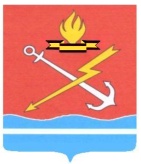 СОВЕТ ДЕПУТАТОВМУНИЦИПАЛЬНОГО ОБРАЗОВАНИЯ «КИРОВСК»КИРОВСКОГО МУНИЦИПАЛЬНОГО РАЙОНА ЛЕНИНГРАДСКОЙ ОБЛАСТИР Е Ш Е Н И Е от 21 ноября 2019 года № 45Об установлении тарифа на услуги общественного туалета для муниципального унитарного предприятия «Спецтранс города Кировска»В соответствии с Федеральным законом от 06 октября 2003 года  № 131-ФЗ «Об общих принципах организации местного самоуправления в Российской Федерации», подпункта 4 пункта 1 статьи 6 Устава муниципального образования «Кировск» Кировского муниципального района Ленинградской области, принятого решением совета депутатов муниципального образования Кировское городское поселение муниципального образования Кировский муниципальный район Ленинградской области от 22.11.2012 года № 83 (с изменениями от 24 мая 2018 года № 18), р е ш и л:1. Установить тарифы для муниципального унитарного предприятия муниципального образования «Кировск» Кировского муниципального района Ленинградской области «Спецтранс города Кировска» на услуги общественного туалета, расположенного по адресу: Ленинградская область, г. Кировск, ул. Набережная, 6 Б, согласно приложению к настоящему решению.2. Считать утратившим силу решение совета депутатов муниципального образования «Кировск» Кировского муниципального района Ленинградской области от 28 декабря 2018 года № 34 «Об установлении тарифа на услуги общественного туалета для муниципального унитарного предприятия «Спецтранс города Кировска».3. Настоящее решение подлежит официальному опубликованию и вступает в силу с 01.01.2020 года.Глава муниципального образования                                                	С.И. ВорожцоваРазослано: дело, Кир. гор. прокуратура, зам.главы администрации, финансовое управление, МУП «Спецтранс города Кировска», МКУ «УЖКХиО», «Неделя нашего города»  отдел экономического планирования, регистрПриложение к решению совета депутатов МО "Кировск" от 21 ноября 2019 г. № 45Примечание:1.Посещение детьми до 7-ми лет осуществляется бесплатноТариф  на услуги общественного туалета  г.Кировска.Тариф  на услуги общественного туалета  г.Кировска.Тариф  на услуги общественного туалета  г.Кировска.Наименование предприятияЕдиница измеренияСебестоимость,  утвержденная  на  2020 г.МУП  "Спецтранс города Кировска"руб.посещение48,20Тариф для населения                                 с 01.01.2020г.  по  31.12 2020г.руб.посещение35